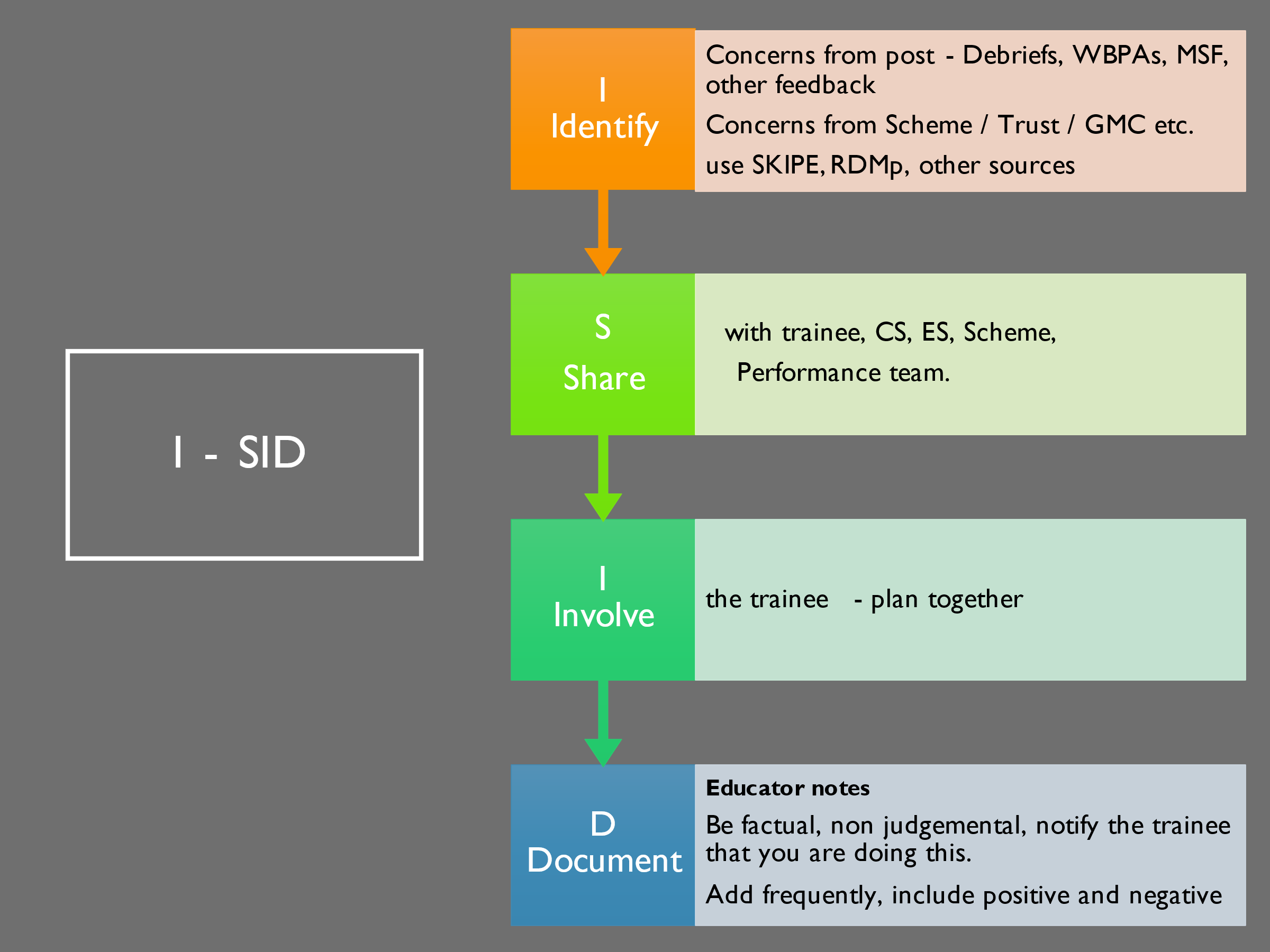 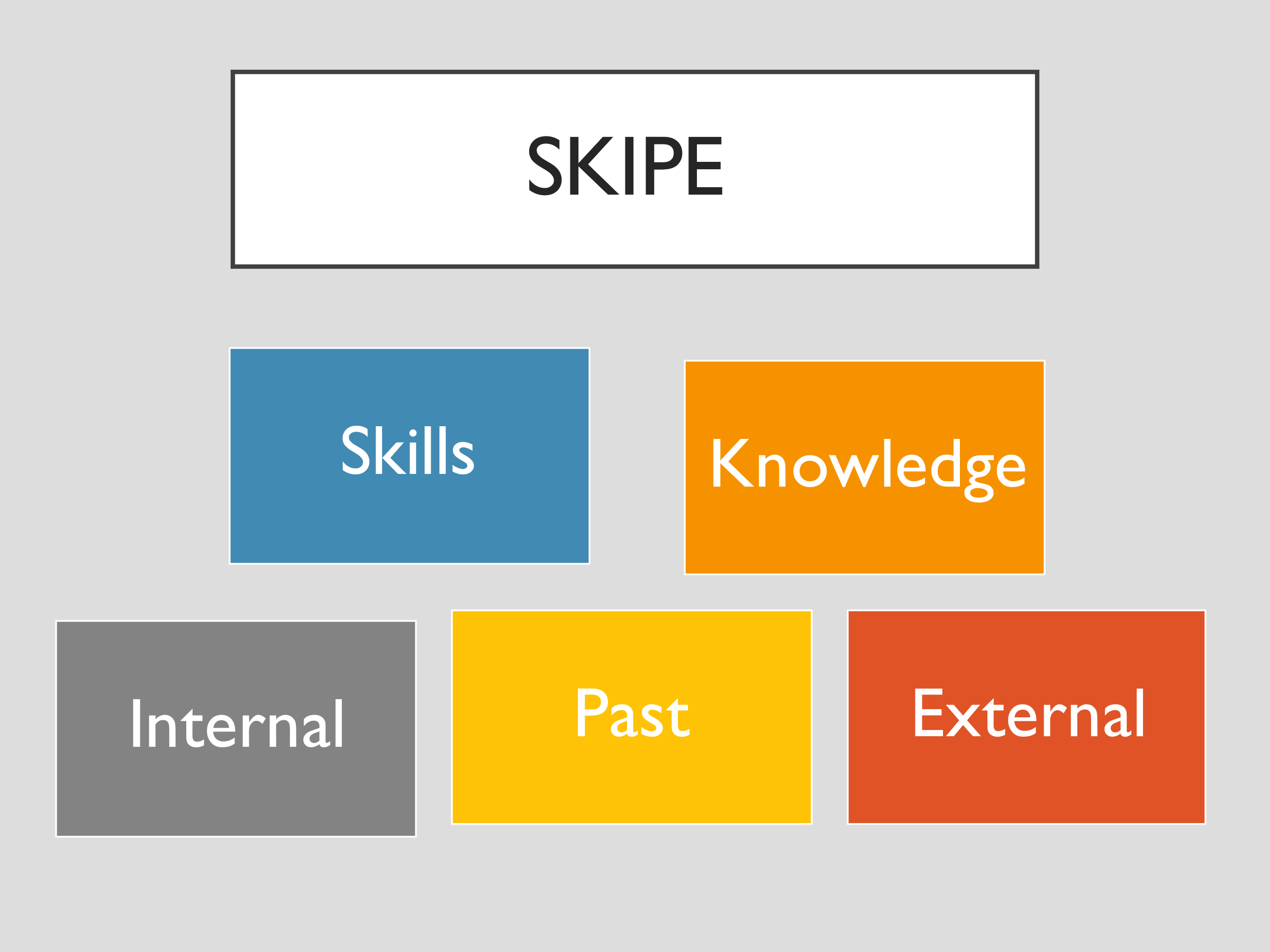 SKIPE  Lack of skillsKnowledge gapsInternal factors – personality, health issues, organizational concerns, neurodiversity, attitudesPast factors – different medical training,  doctor centred training, didactic teaching experience etcExternal factors – long commutes, inability to drive, family illness and bereavement, childcare